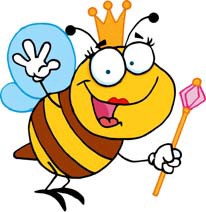 In TransitionTransition words are used to link ideas within sentences, and sentences within paragraphs. Used correctly, transition words make writing easier to understandand more mature. Try to identify transition words when you are reading, and when you have an opportunity, use these words yourself.DIRECTIONS: Read each sentence carefully and choose the most appropriate transition to fill in the blanks in the sentences. Use each transition only once. Capitalize when necessary.You can use things you already have around the house for doll furniture. 	, a spool of thread can be used as a stool.I love pizza; 	, most days I eat it for breakfast, lunch and dinner!The day seemed endless while we were working on our project, but	the time came for us to set it aside for the day and go home.John is very educated. He graduated from high school and then earned a bachelor’s degree from his local college. A few years later he earned a master’s degree. 	, he is about to get his PhD in physics.Linda and I look forward to being able to see each other again next summer. 	, we will write letters to each other.I would really like to see you again,	will you join me one afternoon for lunch?I wanted to go to the movies,	the tickets were already sold out.We need to go to the store,	we will stop my Ryan’s house and pick up the hat I left there yesterday.Dogs are not allowed in the mall.	the lady that works in the bookstore there brings her dog to work with her every day.I studied very hard for the English test but I barely passed it;	my studying efforts were unrewarded in math class. I wonder if I am not studying correctly.CCSS W.4.1.C |© http://www.englishworksheetsland.comfor examplein factfinallyfurthermorebutneverthelessthensimilarlyuntil thenso